www.starikam.org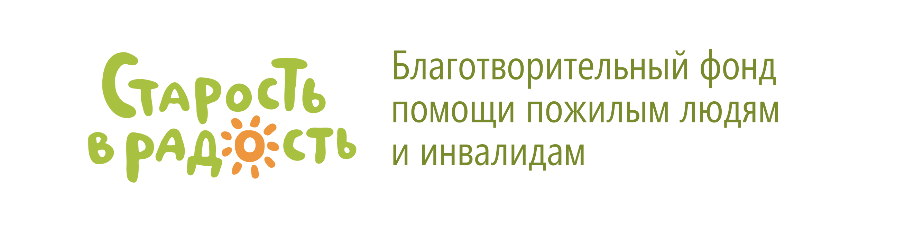 127006, город Москва,улица Садовая-Триумфальная, д. 4-10ОКПО/ОГРН 37197463/1117799022516ИНН/КПП  7710479486/771001001Учебно-методический центрСОГЛАСОВАНО*					УТВЕРЖДАЮ…		          Исполнительный директор –                                                                                 Руководитель Учебно-                                                                                 методического центра________________________ 		          ____________И.А. Чернакова«____»   ____________2021г.			«____»   ____________2022г.                                                                                 Приказ 00/21-умц от 00.00.2022УЧЕБНЫЙ ПЛАНдополнительной профессиональной программыповышения квалификации«Роль младшего медицинского персонала в системе долговременного ухода                          в стационарных организациях социального обслуживания»42 часа, реализуемой в очно-заочной форме обучения с применением электронного обучения и дистанционных образовательных технологийЦель программы:повышение квалификации младшего медицинского персонала, помощников по уходу (сиделок) стационарных организаций социального обслуживания в части обобщенной трудовой функции «Предоставление услуг по уходу за лицами, нуждающимися в постороннем уходе» (Профессиональный стандарт «Сиделка (помощник по уходу)», утвержденный приказом Министерства труда и социальной защиты Российской Федерации № 507н от 30 июня 2018г.), трудовой функции «Профессиональный уход за пациентом» (Профессиональный стандарт «Младший медицинский персонал», утвержденный приказом Министерства труда                   и социальной защиты Российской Федерации № 2н от 12.01.2016 г.)Категория слушателей:младший медицинский персонал, помощники по уходу (сиделки) стационарных организаций социального обслуживанияСрок обучения:1-3 неделиРежим обучения2 – 8 часов в день№Наименование разделов,дисциплин (модулей)Общая трудо-емкость,чВсего,ауд. чАудиторныезанятия, чАудиторныезанятия, чСРС,чКонтроль знаний№Наименование разделов,дисциплин (модулей)Общая трудо-емкость,чВсего,ауд. члекциипрактическиезанятияСРС,чКонтроль знаний12345671.Модуль (Раздел 1). Система долговременного ухода444текущий1.1.Система долговременного ухода. Пилотный проект по СДУ. Концепция СДУ111текущий1.2.Оказание социальных услуг (уход) – искусство, имеющее законодательную базу111текущий1.3.Профессия «Сиделка»111текущий1.4.Профилактика жестокого обращения111текущий2.Модуль (Раздел) 2. Роль коммуникации в системе долговременного ухода 333текущий2.1.Коммуникация как центральный элемент ухода111текущий2.2.Профессиональный синдром эмоционального выгорания 111текущий2.3.Моббинг на рабочем месте111текущий3.Модуль (Раздел) 3. Основы кинестетики6642текущий3.1.Основы кинестетики, золотые правила перемещения. Мобилизация111текущий3.2.Позиционирование в пределах кроватиТранспортировка и позиционирование вне пределов кровати2211текущий3.3.Профилактика пролежней111текущий3.4.Профилактика падений, контрактур, тромбозов2211текущий4.Модуль (Раздел) 4. Инфекционная безопасность как важная часть ухода9663промежуточный4.1.Гигиена получателей социальных услуг и ухаживающего персонала111текущий4.2.Интертриго, кандидозы, онихомикозы. Профилактика 1,51,51,5текущий4.3.Профилактика пневмонии111текущий4.4.Профилактика инконтиненции 111текущий4.5.Инсульт. Определение, осложнения, профилактика, ведение проживающих после инсульта1,51,51,5текущий4.6.Самостоятельная работа № 133зачет5.Модуль (Раздел) 5. Организация питания и кормления как часть ухода9663промежуточный5.1.Организация питания. Сбалансированное питание111текущий5.2.Аспирация. Профилактика аспирации 111текущий5.3.Профилактика дегидратации. Адекватный питьевой режим. Контроль, ведение документации111текущий5.4.Профилактика обстипации111текущий5.5.Энкопрез111текущий5.6.Профилактика инфекции мочеполовой системы111текущий5.7.Самостоятельная работа № 233зачет6.Модуль (Раздел) 6. Уход за людьми, страдающими деменцией4431текущий6.1.Особенности ухода за получателями социальных услуг, живущих с деменцией2211текущий6.2.Социализация получателей социальных услуг111текущий6.3.Нормализация жизни111текущий7.Модуль (Раздел) 7. Ведение документации по уходу. Дневная занятость5541текущий7.1.Ведение документации по уходу. Особенности заполнения бланков социальной карты (истории ухода) получателя социальных услуг111текущий7.2.Краткий обзор методических рекомендаций. Проведение профилактических мероприятий111текущий7.3.Смерть и умирание111текущий7.4.Дневная занятость 2211текущий8.Итоговый контроль22, зачетИТОГО423430462